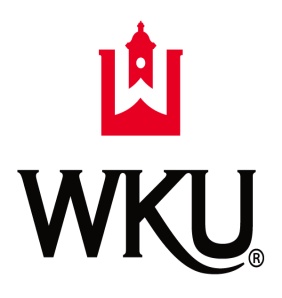 November 13, 2013Inventory Disposal CertificationI                                hereby certify that the item(s) listed on this sheet(s) have been lost or stolen and are no longer in my possession.  The item(s) are no longer in use on the University’s campus at this time.  We have made every effort to locate the lost items.  Items identified as stolen have been reported to the WKU Police Department and a police report is attached.______________________________                                      ____________________________________         Department Head Signature                                                     Date______________________________                                      ____________________________________         Printed or Typed Name                                                            Department Name & Banner Index Number______________________________                                      _____________________________________         Vice President Signature                                                          Date	WKU TAG #		ASSET DESCRIPTION				SERIAL NUMBER